Kemampuan teknologi dan manufaktur 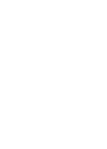 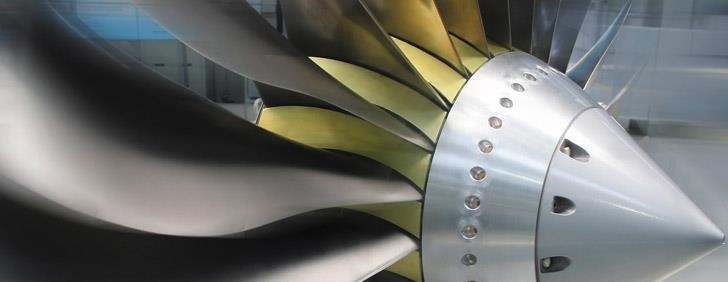            United Engine Corporation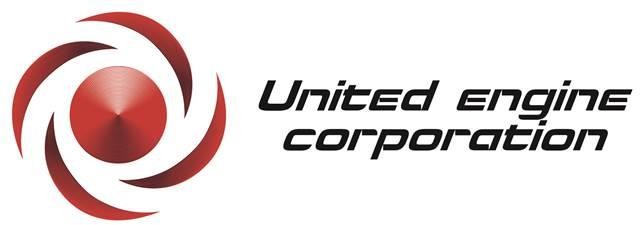 Perusahaan Saham Gabungan “United Engine Corporation” (UEC) adalah perusahaan terintegrasi yang mengkhususkan diri dalam desain, pengembangan, produksi, penjualan, dan dukungan mesin-mesin untuk penerbangan militer dan sipil, luar angkasa, aplikasi industri dan kelautan.UEC menyatukan lebih dari 85% aset industri di RusiaSiklus produksi penuh mesin turbin gas dipraktekkanModel organisasi baru berdasarkan pada pusat keunggulan telah diintrodusikan di UECUEC memiliki akses ke aset intelektual yang dimiliki oleh berbagai lembaga penelitian Rusia Pelanggan utama UEC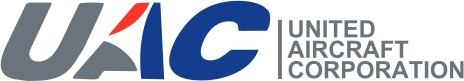 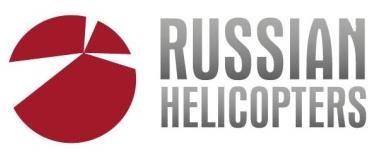 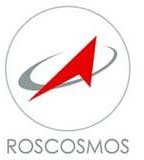 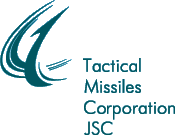 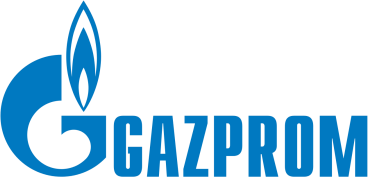 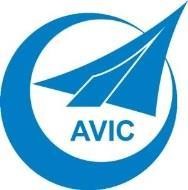 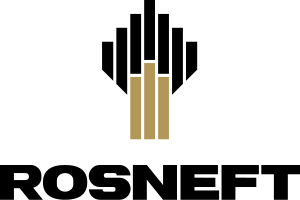 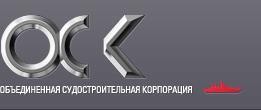 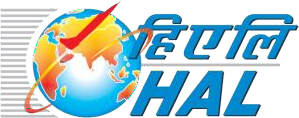 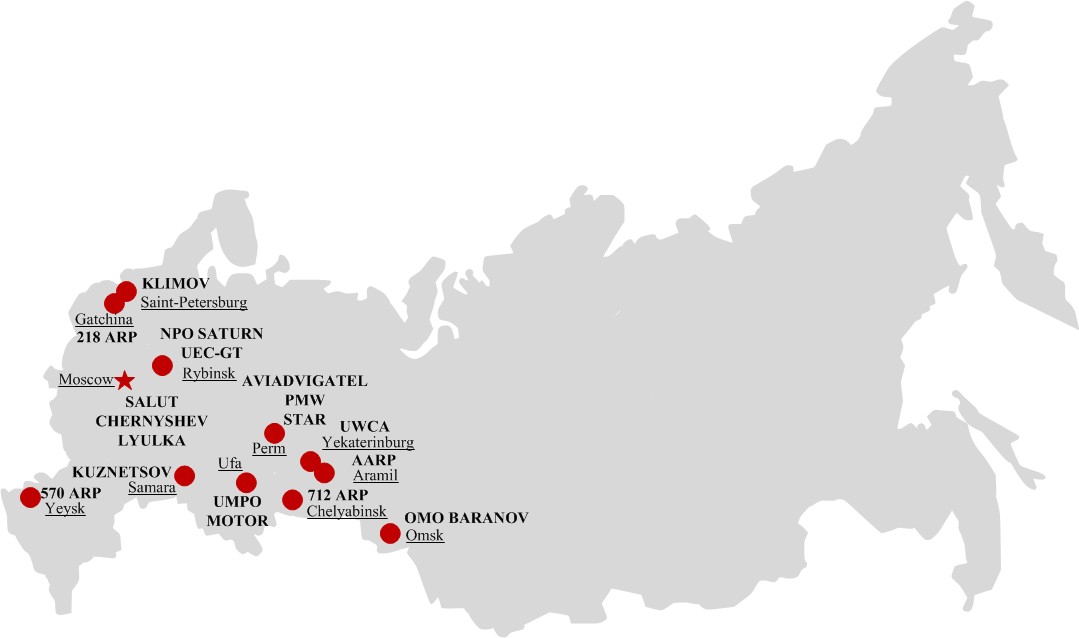 UEC menggabungkan 27 anak perusahaan dan perusahaan afiliasi:7 biro desain dan rekayasa10 fasilitas manufaktur5 fasilitas pendukung dan perbaikanLebih dari 80 ribu orang dipekerjakan di UEC secara total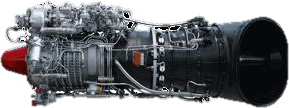 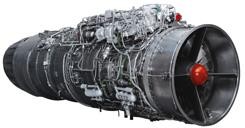 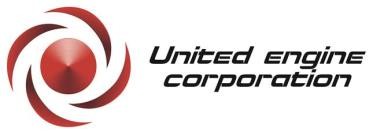 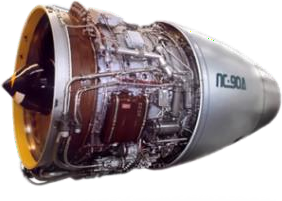 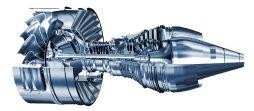 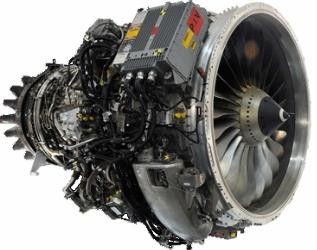 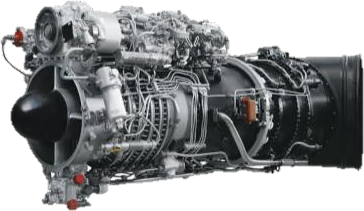 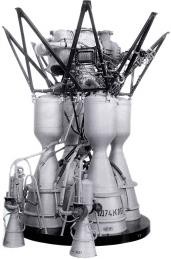 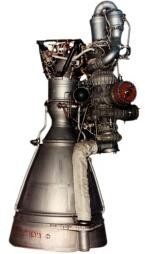 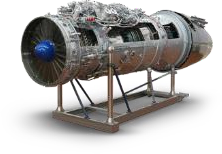 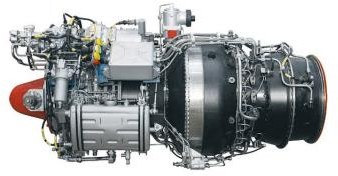 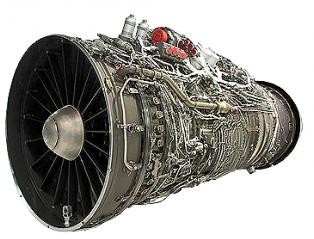 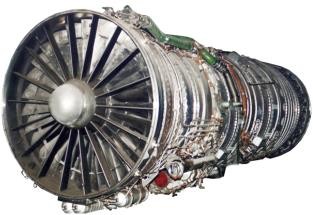 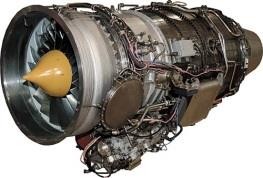 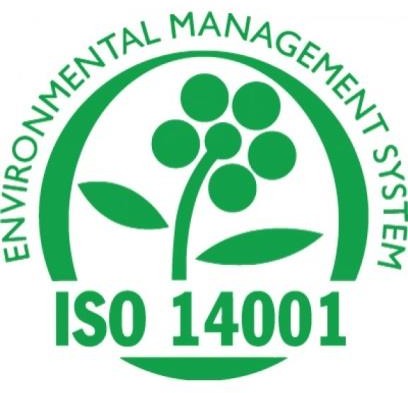 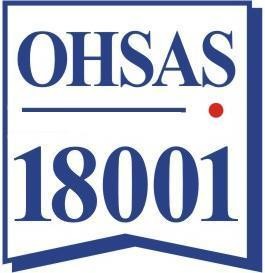 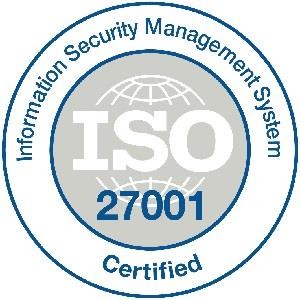 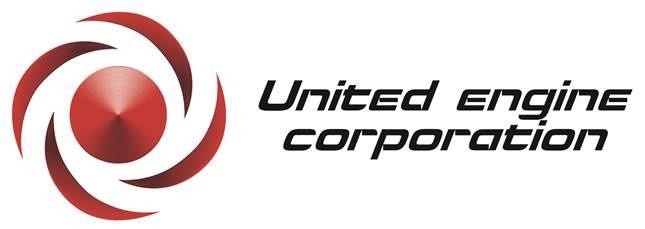 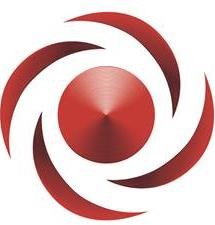 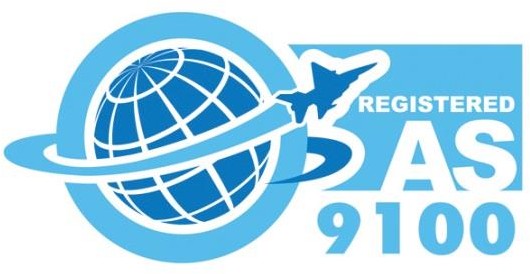 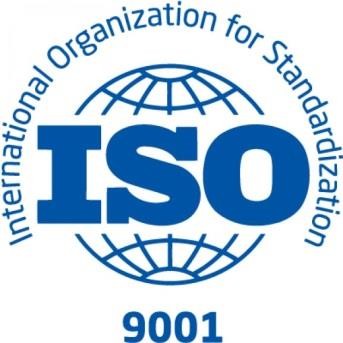 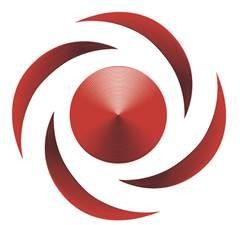 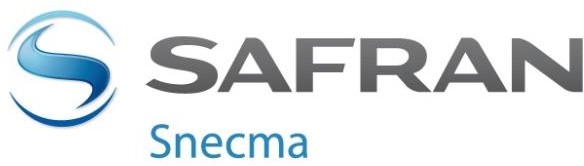 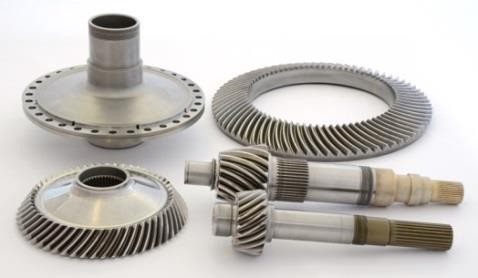 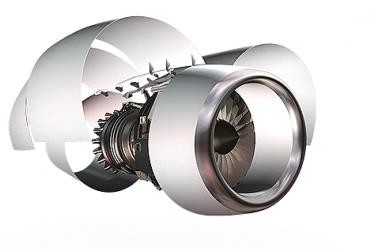 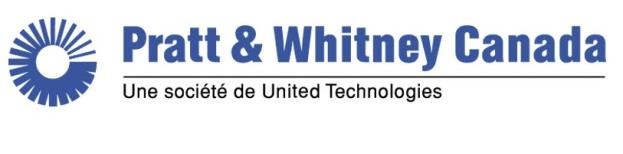 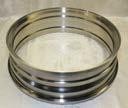 Bilah kipas	Blisk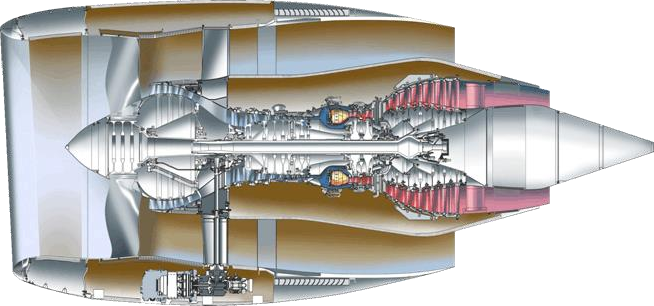 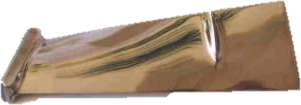 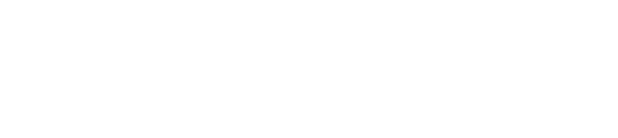 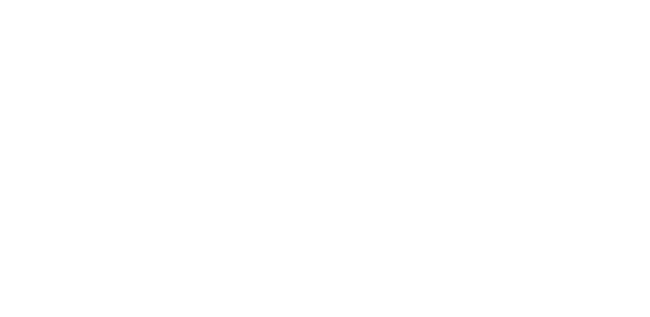 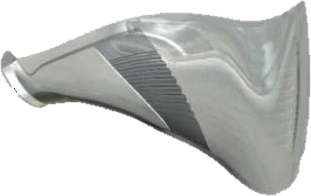 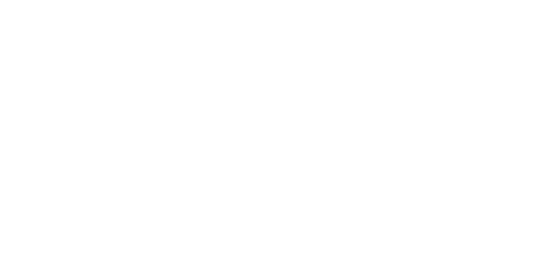 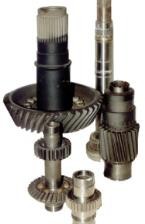 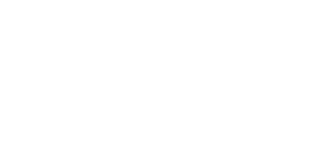 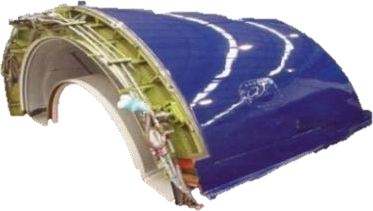 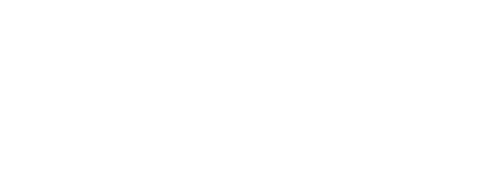 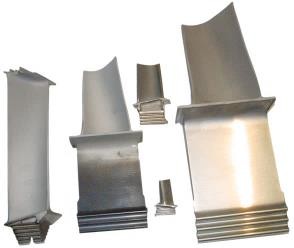 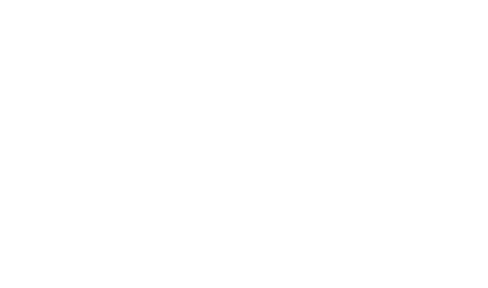 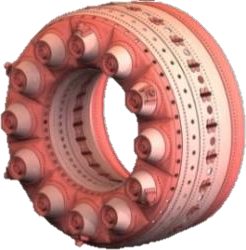 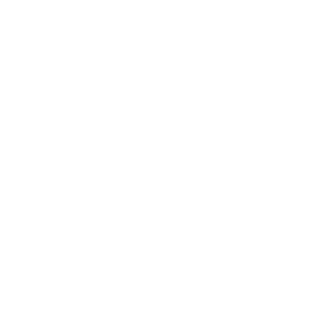 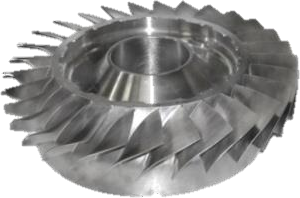 KombustorBilah kompresorNacelleRoda gigiBilah turbin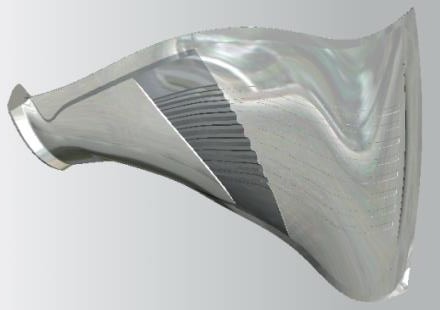 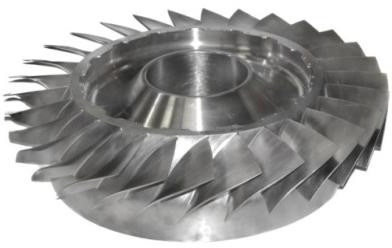 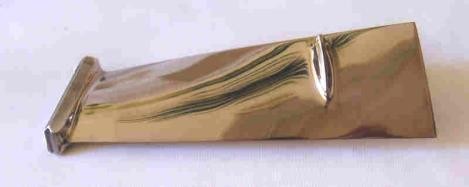 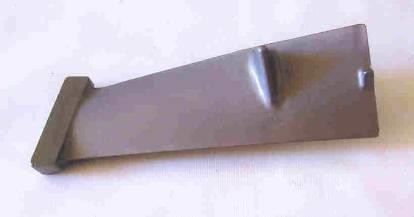 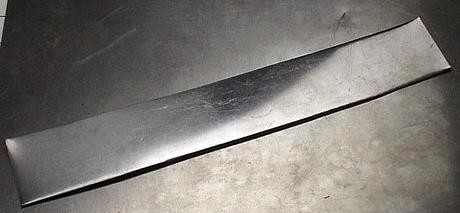 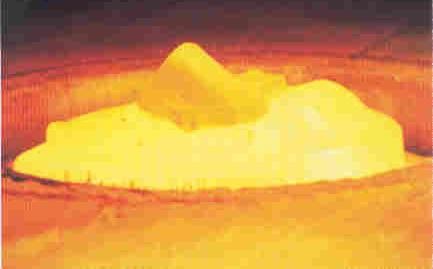 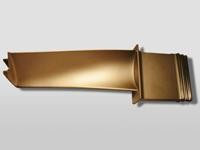 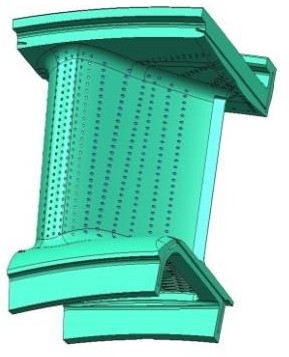 Proses: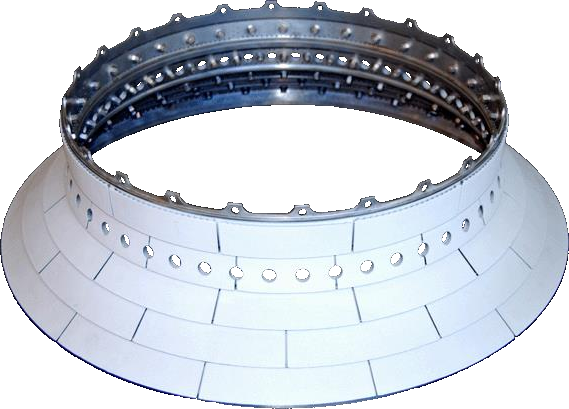 Aplikasi lapisan pelindung panas plasma kompleks
(logam + keramik) pada bagian kombustorTeknologi pendinginan yang berefisien tinggi menggunakan perforasi laser atau elektrospark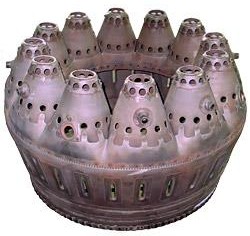 Perawatan ultrasonografi pada elemen nosel
presisi tinggi yang terbuat dari bahan kerasBahan:Bahan-bahan komposit tahan suhu tinggiRoda gigi (cogwheels)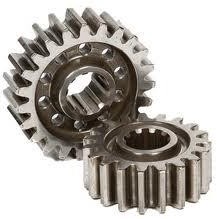 (termasuk roda gigi dengan gigi heliks ganda nonsimetris dan kontinu)Bahan: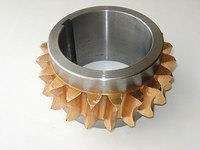 Bahan-bahan komposit tahan suhu tinggi Kelas akurasi - 4-4-5Proses:Pemesinan tingkat lanjutMetode canggih untuk perawatan termal dan kemo-termal yang mengurangi getaran hingga 1,5 kali dan meningkatkan daya tahan 1,5-2 kali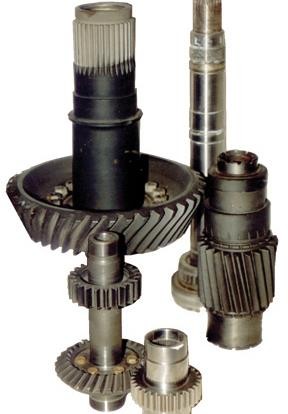 Teknologi diagnostik sinematik untuk memantau
 kondisi kesehatan roda gigi dan gearbox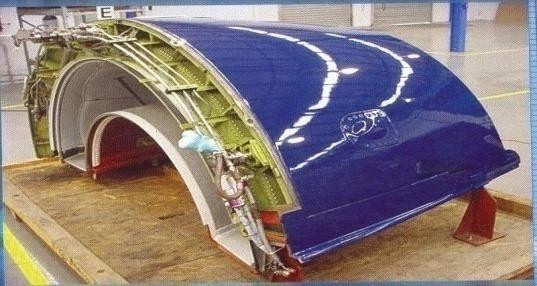 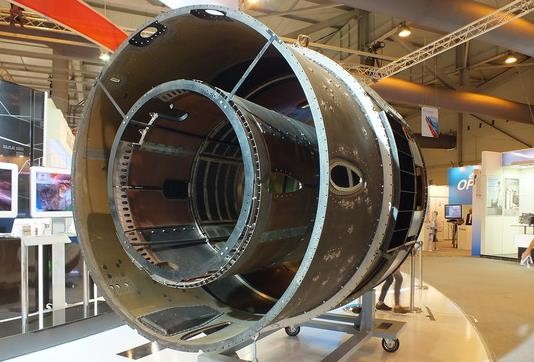 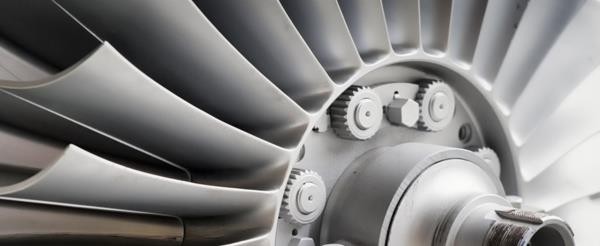 